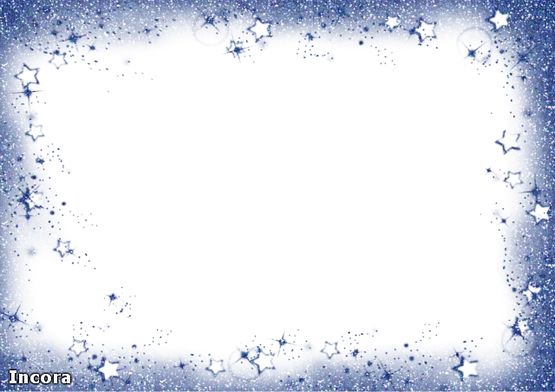 «Сказка о рыбаке и о рыбке»Задачи: продолжать знакомство с творчеством А.С. Пушкина на примере «Сказки о рыбаке и о рыбке»продолжать развивать интерес к слушанию произведений  в стихотворной формеразвивать умение отвечать на вопросы, оценивать поступки героев произведения и делать выводы.- Какие сказки А.С. Пушкина ты знаешь? («Сказка о царе Салтане…», «Сказка о золотом петушке» и т.д.)- Назови любимых героев сказок А.С. Пушкина.- Чем сказки Пушкина отличаются от других авторских и от народных сказок? (они написаны в стихах)Чтение «Сказки о рыбаке и о рыбке».- Понравилась сказка?- Как получилось, что рыбка стала служить старику? (золотая рыбка попала в невод)- Почему золотая рыбка стала выполнять просьбы старика? (благодарна за то, что отпустил)- Сам ли придумывал старик просьбы для рыбки? (старуха)- Почему рыбка отказала старику в последней просьбе? (рыбка решила, что старуха слишком много требует от нее)- По каким признакам в сказке можно понять, что рыбка недовольна просьбами? (море описывается по разному – от синего к черному)- Почему рыбка ничего не сказала старику в последний раз? (не захотела выполнять просьбы старика, т.к. она сама себе хозяйка)- Почему старуха осталась опять у разбитого корыта? (потому что была злая, жадная и неблагодарная, ей было всего мало, вот и осталась ни с чем из-за своей жадности)- Пушкин писал в своих сказках: «Сказка – ложь, да в ней намек, добрым молодцам урок!» - Какой намек и какой урок есть в этой сказке? (нельзя быть жадным, надо быть благодарным. Будешь стараться делать добро, тогда  и к тебе будут относиться по доброму и помогут во всем)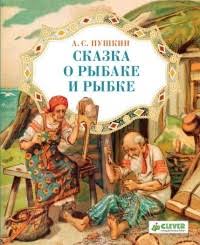 